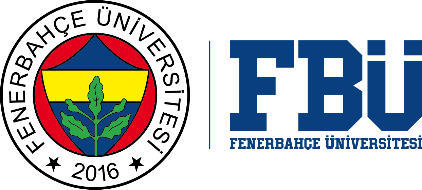 FENERBAHÇE UNIVERSITY GRADUATE SCHOOLDETERMINING AN ADVISOR                                                                                                                                                                         …../…../20…. Recommended Thesis/Term Project Advisor	 Name Surname: 		Signature:Head of The Department         Approved /             Not ApprovedName Surname: 		Signature:	 STUDENT INFORMATIONSTUDENT INFORMATIONName SurnameStudent IDName of DepartmentName of ProgramLevel of Program       Master’s (Non-Thesis)              Master’s (Thesis) 	     DoctoratePhone NumberEmail Address